DEA#:DEA#:DEA#:DEA#:DEA#:DEA#:DEA#:DEA#:Name of Prescribing ProfessionalName of Prescribing ProfessionalName of Prescribing ProfessionalName of Prescribing ProfessionalName of Prescribing ProfessionalName of Prescribing ProfessionalName of Prescribing ProfessionalName of Prescribing ProfessionalName of Prescribing ProfessionalName of Prescribing ProfessionalName of Prescribing ProfessionalName of Prescribing ProfessionalDr. _ Goodman M.D., M.B.B.SDr. _ Goodman M.D., M.B.B.SDr. _ Goodman M.D., M.B.B.SDr. _ Goodman M.D., M.B.B.SDr. _ Goodman M.D., M.B.B.SDr. _ Goodman M.D., M.B.B.SDr. _ Goodman M.D., M.B.B.SDr. _ Goodman M.D., M.B.B.SDr. _ Goodman M.D., M.B.B.S123 Street NameCity/town, USA 12345123 Street NameCity/town, USA 12345123 Street NameCity/town, USA 12345123 Street NameCity/town, USA 12345123 Street NameCity/town, USA 12345123 Street NameCity/town, USA 12345123 Street NameCity/town, USA 12345123 Street NameCity/town, USA 12345123 Street NameCity/town, USA 12345PH: (207) 808 2014FAX: (207) 808 2202PH: (207) 808 2014FAX: (207) 808 2202PH: (207) 808 2014FAX: (207) 808 2202PH: (207) 808 2014FAX: (207) 808 2202PH: (207) 808 2014FAX: (207) 808 2202PH: (207) 808 2014FAX: (207) 808 2202PH: (207) 808 2014FAX: (207) 808 2202PH: (207) 808 2014FAX: (207) 808 2202PH: (207) 808 2014FAX: (207) 808 2202DL #:DL #:DL #:Patient Name:Age:Address:Address:Date:RxRxRxRxRxRxRxRxRxDoctor’s Signature:Doctor’s Signature:Doctor’s Signature:Doctor’s Signature:Doctor’s Signature: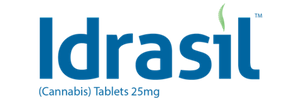 